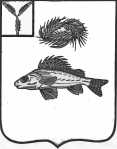 СОВЕТМУНИЦИПАЛЬНОГО ОБРАЗОВАНИЯ ГОРОД ЕРШОВЕРШОВСКОГО МУНИЦИПАЛЬНОГО РАЙОНАСАРАТОВСКОЙ ОБЛАСТИ(четвертого созыва)РЕШЕНИЕот  27 февраля 2023 года  № 64-394Об установлении предельной численностиработников  муниципального  учреждения «Благоустройство»            муниципальногообразования   город   Ершов   на  2023   год     	В целях контроля за установлением численности работников  организаций бюджетной сферы муниципального образования город Ершов, в соответствии с Уставом муниципального образования город Ершов, руководствуясь решением Совета муниципального образования город Ершов от 23 декабря 2022 года № 61-383 «О бюджете  муниципального  образования город Ершов Ершовского муниципального района Саратовской области на 2023 год и на плановый период 2024 и 2025 годов», Совет муниципального образования город Ершов  РЕШИЛ:          1. Установить на 2023 год предельную численность работников муниципального казенного учреждения «Благоустройство» муниципального образования город Ершов  в  количестве 42.          2. Настоящее решение вступает в силу с момента подписания и распространяет свое действие на правоотношения, возникшие с 01 января 2023 года.          3. Контроль за исполнением настоящего Решения возложить на комиссию по бюджетно – финансовым вопросам, экономике, использованию муниципальной собственности, местным налогам и сборам, промышленности, транспорту и связи, благоустройства поселения.Глава муниципального образования                                                   А.А. Тихов    